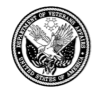 This is an addendum to the Program Letter of Agreement between  ______________________  (Program Name) from ________________________________(Sponsoring Institution) and the ____________________________ (VA Medical Facility Name). This document details additional program specific information about the activities of the health professions trainees (HPT) during their rotations at the VA. Allocations of VA FTE and RotationsThe total number of VA FTE allocations for AY_______ for this program is ____. The distribution of FTEs across rotations at the VA will be:Didactic scheduleRecurring didacticsIntermittent didacticsLeaveConferences in upcoming AYExaminations in upcoming AYCoverage plan for unexpected absencesCoverage will be provided on the following rotations if the HPT scheduled on the rotation has an unplanned absence (e.g. sick leave): Supervising faculty (if not indicated in PLA)Other Program Details: Sponsoring Institution 				Participating VAProgram Director Signature		     Date		Site Director Signature	                               Date							Designated Educational Officer Signature    Date Name of RotationType of Rotation(full time or split)PGY levels of HPTs on rotation% Rotation Time Spent at VATotal HPTs Rotating Per MonthFTE/month       (# of HPTs on rotation X % VA time)Overnight in-house call and weekend activity?Example: ICU rotationFull timePGY 1-3100%77Yes (Q4 for PGY2-3; Night float system) for PGY-1Example: Podiatry consult rotationSplit-fixedPGY 2 or 360%31.8None Total MondayTuesdayWednesdayThursdayFridayexampleWeekly Core Curriculum 12:00-1:00Grand Rounds 1st Wednesday of each month   12:15-1:00Combined didactics 1-4 pm weeklyName of Didactic Date Duration of DidacticType of ConferenceExample: DOM Research SymposiumMay 25th, 2023Full day sessionRequired research symposium for all residents; Name of ConferenceDate of ConferenceType of ConferenceApproximate Number of HPTs at VA expected to attendCoverage provided to VA?Example: American College of Physicians Annual Meeting 2023April 27th-29th, 2023National ConferenceNoName of ExaminationDate of ExamApproximate number of HPTs at VA expected to take examinationCoverage provided to VA?In-service examMarch 2023Name of Supervising Faculty (Individuals or Groups)